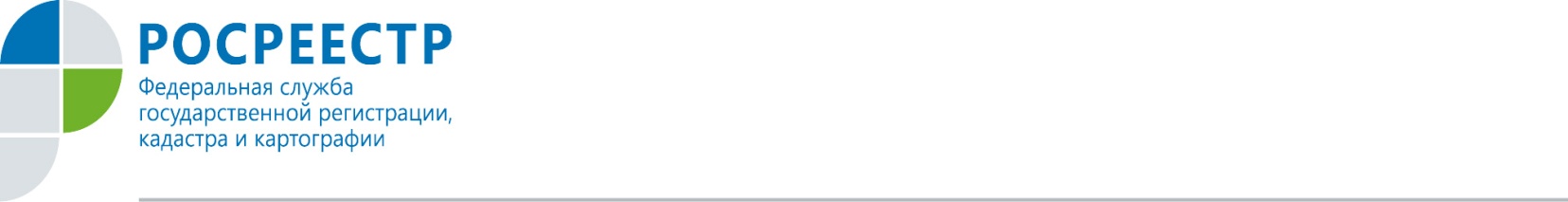 Всю актуальную информацию о своей недвижимости собственник теперь может получить через сайт Росреестра - для этого достаточно зарегистрироваться в «личном кабинете» (https://lk.rosreestr.ru)Здесь владельцу недвижимости доступна вся информация о принадлежащих ему объектах недвижимости (адрес, площадь, кадастровая стоимость). Также можно в онлайн-режиме записаться на прием в офисы приема-выдачи документов, отслеживать статус исполнения государственных услуг и получать уведомления о своей собственности, например, изменении характеристик объектов, о наложении или прекращении арестов и обременений права. Сервис «Личный кабинет» позволяет получить информацию в режиме онлайн и совершенно бесплатно. Кроме того, данный сервис позволяет сравнить данные Росреестра, включая кадастровую стоимость, с данными «Личного кабинета налогоплательщика».Только за первые месяцы текущего года в «Личном кабинете» зарегистрировалось более 35 тыс. человек.Пресс-служба Росреестра по Орловской области 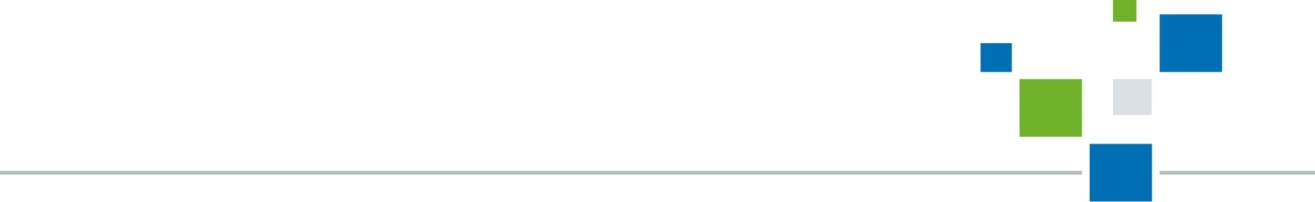 